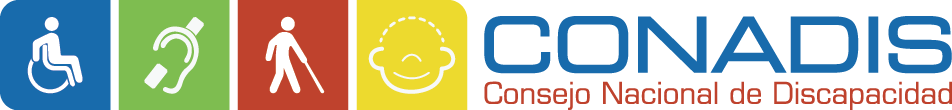 BASE LEGAL DE LA INSTITUCIÓNOPCIÓN: MARCO LEGAL DEL SISTEMA DE TRANSPARENCIA / LEYESOPCIÓN: MARCO LEGAL DEL SISTEMA DE TRANSPARENCIA / DECRETOSOPCIÓN: MARCO LEGAL DEL SISTEMA DE TRANSPARENCIA / RESOLUCIONES Y REGLAMENTOSOPCIÓN: ESTRUCTURA ORGÁNICA DE LA INSTITUCIÓNOPCIÓN: NORMATIVASOPCIÓN: OFICINA DE LIBRE ACCESO A LA INFORMACIÓNOPCIÓN: PLAN ESTRATÉGICO DE LA INSTITUCIÓNOPCIÓN: PUBLICACIONES OFICIALESOPCIÓN: SERVICIOS AL PÚBLICOOPCIÓN: ACCESO AL PORTAL DE 311 SOBRE QUEJAS, RECLAMACIONES, SUGERENCIAS Y DENUNCIASOPCIÓN: DECLARACIONES JURADAS DE PATRIMONIOOPCIÓN: PRESUPUESTO / EJECUCIÓN DEL PRESUPUESTOOPCIÓN: RECURSOS HUMANOSOPCIÓN: BENEFICIARIOS DE PROGRAMAS ASISTENCIALESOPCIÓN: COMPRAS Y CONTRATACIONES / LISTADO DE PROVEEDORES DEL ESTADOOPCIÓN: COMPRAS Y CONTRATACIONES OPCIÓN: PROYECTOS Y PROGRAMASOPCIÓN: FINANZASOPCIÓN: COMITÉ DE ETICA PUBLICA Enlace Portal TransparenciaFecha de ActualizaciónURL: http://conadis.gob.do/transparencia/Febrero 2019Documento / InformacionFormatoEnlaceFechaDisponibilidad (Si/No)Constitución Política de la República Dominicana, Votada y Proclamada por la Asamblea Nacional en fecha trece (13) de Diciembre de 2015 Gaceta Oficial No. 10805 del 10 de Diciembre de 2015Digital -descargahttp://conadis.gob.do/wp-content/uploads/2015/10/Constitucion-del-2015.pdfFebrero 2019	SiLey Orgánica sobre Igualdad de Derechos de las Personas con Discapacidad No.5-13Digital -descargahttp://conadis.gob.do/wp-content/uploads/2015/10/LeyNo.5-13.pdfFebrero 2019SiDecreto No. 363-16 que crea Reglamento de la Ley Sobre Igualdad de Derechos de las Personas con Discapacidad No. 5-13Digital -descargahttp://conadis.gob.do/wp-content/uploads/2016/12/Decreto-363-16.pdfFebrero 2019SiConvención sobre los Derechos de las Personas con Discapacidad ONUDigital -descargahttp://conadis.gob.do/wp-content/uploads/2015/10/CompendioLegalONU.pdfFebrero 2019SiOrganigramaDigital -descargahttp://conadis.gob.do/estructura-organica-institucional/Febrero 2019SiDocumento / InformacionFormatoEnlaceFechaDisponibilidad (Si/No)Ley No. 155-17 sobre lavado de activos y financiamiento del terrorismoDigital -descargahttp://conadis.gob.do/marco-legal-transparencia/Febrero 2019SiLey No. 311-14  sobre Declaración Jurada de PatrimonioDigital -descargahttp://conadis.gob.do/marco-legal-transparencia/Febrero 2019SiLey No. 41-08 sobre la Función PúblicaDigital -descargahttp://conadis.gob.do/marco-legal-transparencia/Febrero 2019SiLey No. 481-08 General de ArchivosDigital -descargahttp://conadis.gob.do/marco-legal-transparencia/Febrero 2019SiReglamento 481-08 de Aplicación de la Ley General de ArchivosDigital -descargahttp://conadis.gob.do/marco-legal-transparencia/Febrero 2019SiLey 13-07 sobre el Tribunal Superior AdministrativoDigital -descargahttp://conadis.gob.do/marco-legal-transparencia/Febrero 2019SiLey 10-07 que Instituye el Sistema Nacional de Control Interno y de la Contraloría General de la República.Digital -descargahttp://conadis.gob.do/marco-legal-transparencia/Febrero 2019SiLey 5-07 que crea el Sistema Integrado de Administración Financiera del EstadoDigital -descargahttp://conadis.gob.do/marco-legal-transparencia/Febrero 2019SiLey 498-06 de Planificación e Inversión PublicaDigital -descargahttp://conadis.gob.do/marco-legal-transparencia/Febrero 2019SiLey 340-06 y 449-06 sobre Compras y Contrataciones de Bienes, Servicios, Obras y Concesiones y reglamentación complementaria.Digital -descargahttp://conadis.gob.do/marco-legal-transparencia/Febrero 2019SiLey General 200-04 sobre Libre Acceso a la Información PúblicaDigital -descargahttp://conadis.gob.do/marco-legal-transparencia/Febrero 2019SiLey 423-06 Orgánica de Presupuesto para el Sector Publico.Digital -descargahttp://conadis.gob.do/marco-legal-transparencia/Febrero 2019SiLey 6-06 de Crédito PublicoDigital -descargahttp://conadis.gob.do/marco-legal-transparencia/Febrero 2019SiLey 567-05 de Tesorería NacionalDigital -descargahttp://conadis.gob.do/marco-legal-transparencia/Febrero 2019SiLey 126-01 que crea la Dirección General de Contabilidad GubernamentalDigital -descargahttp://conadis.gob.do/marco-legal-transparencia/Febrero 2019SiLey  82-79 sobre Declaración Jurada de Bienes (Derogada por la Ley 311-14)Digital -descargahttp://conadis.gob.do/marco-legal-transparencia/Febrero 2019SiDocumento / InformacionFormatoEnlaceFechaDisponibilidad (Si/No)Decreto 350-17 Sobre Portal Transaccional del Sistema Informático, para la gestión de las Compras y Contrataciones del EstadoDigital -descargahttp://conadis.gob.do/marco-legal-transparencia/Febrero 2019SiDecreto No. 144-17 Día Nacional de la Etica CiudadanaDigital -descargahttp://conadis.gob.do/marco-legal-transparencia/Febrero 2019SiDecreto No. 143-17 que crea las Comisiones de Etica PúblicaDigital -descargahttp://conadis.gob.do/marco-legal-transparencia/Febrero 2019SiDecreto 15-17 sobre Control Gastos PúblicosDigital -descargahttp://conadis.gob.do/marco-legal-transparencia/Febrero 2019SiDecreto 92-16 sobre Declaración Jurada de PatrimonioDigital -descargahttp://conadis.gob.do/marco-legal-transparencia/Febrero 2019SiDecreto 543-12, que sustituye el 490-07 reglamento de Compras y Contrataciones de Bienes, Servicios, y ObrasDigital -descargahttp://conadis.gob.do/marco-legal-transparencia/Febrero 2019SiDecreto 486-12 que crea la Dirección General de Ética e Integridad Gubernamental.Digital -descargahttp://conadis.gob.do/marco-legal-transparencia/Febrero 2019SiDecreto 694-09 que crea el Sistema 311 de Denuncias, Quejas, Reclamaciones y Sugerencias.Digital -descargahttp://conadis.gob.do/marco-legal-transparencia/Febrero 2019SiDecreto 528-09 reglamento orgánico funcional del Ministerio de Administración PúblicaDigital -descargahttp://conadis.gob.do/marco-legal-transparencia/Febrero 2019SiDecreto 527-09 reglamento estructura orgánica, cargos y política salarial.Digital -descargahttp://conadis.gob.do/marco-legal-transparencia/Febrero 2019SiDecreto 525-09 reglamento de evaluación del desempeño y promoción de los servidores y funcionarios públicosDigital -descargahttp://conadis.gob.do/marco-legal-transparencia/Febrero 2019SiDecreto 524-09 reglamento de reclutamiento y selección de personal en la administración pública.Digital -descargahttp://conadis.gob.do/marco-legal-transparencia/Febrero 2019SiDecreto 523-09 reglamento de relaciones laborales en la administración pública.Digital -descargahttp://conadis.gob.do/marco-legal-transparencia/Febrero 2019SiDecreto 491-07 que establece el reglamento de aplicación del Sistema Nacional de Control Interno.Digital -descargahttp://conadis.gob.do/marco-legal-transparencia/Febrero 2019SiDecreto 287-06 sobre Declaración Jurada de BienesDigital -descargahttp://conadis.gob.do/marco-legal-transparencia/Febrero 2019SiDecreto 130-05 que aprueba el reglamento de aplicación de la Ley 200-04.Digital -descargahttp://conadis.gob.do/marco-legal-transparencia/Febrero 2019SiDecreto 1523-04 que establece el Procedimiento para la Contratación de Operaciones de Crédito Publico Interno y Externo de la Nación.Digital -descargahttp://conadis.gob.do/marco-legal-transparencia/Febrero 2019SiDecreto 149-98 que crea las Comisiones de Ética PúblicaDigital -descargahttp://conadis.gob.do/marco-legal-transparencia/Febrero 2019SiDocumento / InformacionFormatoEnlaceFechaDisponibilidad (Si/No)Resolución 1/13 sobre Políticas de Estandarización Portales de Transparencia, de fecha 30 de Febrero de 2013Digital -descargahttp://conadis.gob.do/marco-legal-transparencia/Febrero 2019SiResolución No. 2/2012, sobre Registro y Ordenamiento de las Oficinas de Acceso a la Información Pública, de fecha 7 de diciembre de 2012, de la Dirección General de Ética e Integridad GubernamentalDigital -descargahttp://conadis.gob.do/marco-legal-transparencia/Febrero 2019SiResolución No. 3/2012 sobre Implementación de la Matriz de Responsabilidad Informacional, de fecha 7 de diciembre de 2012, de la Dirección General de Ética e Integridad GubernamentalDigital -descargahttp://conadis.gob.do/marco-legal-transparencia/Febrero 2019SiReglamento No. 06-04, de aplicación de la Ley 10-04 de Cámaras de CuentaDigital -descargahttp://conadis.gob.do/marco-legal-transparencia/Febrero 2019SiReglamento No. 09-04, sobre Procedimiento para la Contratación de firmas de Auditorias Privadas Independiente.Digital -descargahttp://conadis.gob.do/marco-legal-transparencia/Febrero 2019SiDocumento / InformacionFormatoEnlaceFechaDisponibilidad (Si/No)Organigrama de la InstituciónDigital -descargahttp://conadis.gob.do/estructura-organica-institucional/Febrero 2019SiDocumento / InformacionFormatoEnlaceFechaDisponibilidad (Si/No)Derechos de los ciudadanos al acceso a la información públicaInformativa digitalhttp://conadis.gob.do/normativas-derecho-de-los-ciudadanos/Febrero 2019Febrero 2019Documento / InformacionFormatoEnlaceFechaDisponibilidad (Si/No)Oficina de Libre Acceso a la InformaciónInformativa digitalhttp://conadis.gob.do/oficina-de-acceso-a-la-informacion/Febrero 2019SiEstructura organizacional de la oficina de libre acceso a la información pública (OAI)Informativa digitalhttps://digeig.gob.do/transparencia/images/docs/5_OAI/organigrama_rai/organigramaOAI.pdf Febrero 2019SiManual de organización de la OAIDigital -descargahttp://conadis.gob.do/documentos-aoi/Febrero 2019SIManual de Procedimiento de la OAIDigital -descargahttp://conadis.gob.do/documentos-aoi/Febrero 2019SiEstadísticas y balances de gestión OAIDigital -descargahttp://conadis.gob.do/estadisticas-balances-gestion/Febrero 2019SINombre del Responsable de Acceso a la Información y los medios para contactarleInformativa digitalhttp://conadis.gob.do/oficina-de-acceso-a-la-informacion/Febrero 2019SiInformación clasificadaInformativa digitalhttp://conadis.gob.do/informacion-clasificada/Febrero 2019No * No se ha clasificado la informaciónÍndice de documentos disponibles para la entregaDigital -descargahttp://conadis.gob.do/documentos-aoi/Febrero 2019SiFormulario de solicitud de información públicaFormulario portal SAIPhttp://conadis.gob.do/solicitud-de-informacion/Febrero 2019SiDocumento / InformacionFormatoEnlaceFechaDisponibilidad (Si/No)Planificación estratégicaInformativa digitalhttp://conadis.gob.do/plan-estrategico-2/Febrero 2019SiInformes de logros y/o seguimiento del Plan estratégicoInformativa digitalhttp://conadis.gob.do/plan-estrategico-2/Febrero 2019SiDocumento / InformacionFormatoEnlaceFechaDisponibilidad (Si/No)Memorias  Digital -descargahttp://conadis.gob.do/publicaciones/Febrero 2019SiPublicacionesInformativa digitalhttp://conadis.gob.do/publicaciones/Febrero 2019SiDocumento / InformacionFormatoEnlaceFechaDisponibilidad (Si/No)DenunciasFormulario / Informaciónhttp://www.311.gob.do/servicios/linea-311/denuncia/ Febrero 2019SiOficina de Acceso a la InformaciónInformaciónhttp://conadis.gob.do/oficina-de-acceso-a-la-informacion/Febrero 2019SiDocumento / InformacionFormatoEnlaceFechaDisponibilidad (Si/No)Acceso al Portal de 311 sobre quejas, reclamaciones, sugerencias y denunciasURLhttp://www.311.gob.do/ Febrero 2019SiDocumento / InformacionFormatoEnlaceFechaDisponibilidad (Si/No)Declaraciones Juradas de PatrimonioInformaciónhttp://conadis.gob.do/declaracion-jurada-de-bienes/Febrero 2019SiDocumento / InformacionFormatoEnlaceFechaDisponibilidad (Si/No)Presupuesto aprobado del añoInformaciónhttp://conadis.gob.do/presupuesto2018/Febrero 2019SiEjecución del presupuestoDigital -descargahttp://conadis.gob.do/presupuesto2018/Febrero 2019SiDocumento / InformacionFormatoEnlace / DocumentosFechaDisponibilidad (Si/No)Nómina de empleadosDigital -descargahttp://conadis.gob.do/2018rrhh/Febrero 2019SiJubilaciones, Pensiones y retirosInformación y Documento para descargahttp://conadis.gob.do/2018rrhh/Febrero 2019SiVacantesInformaciónhttp://conadis.gob.do/2018rrhh/Febrero 2019SiDocumento / InformacionFormatoEnlace / DocumentosFechaDisponibilidad (Si/No) Beneficiarios de programas asistencialesInformaciónhttp://conadis.gob.do/beneficiarios-programas-asistenciales/Febrero 2019SiDocumento / InformacionFormatoFechaDisponibilidad (Si/No)Listado de Proveedores del EstadoURL Externahttp://comprasdominicana.gov.do/Febrero 2019SiListado de Compras y contrataciones Realizadas y AprobadasInformaciónhttp://conadis.gob.do/lista-compras-contrataciones-realizadas-aprobadas/Febrero 2019SiDocumento / InformacionFormatoEnlace / DocumentosFechaDisponibilidad (Si/No)Como registrarse como proveedor del EstadoInformaciónhttp://comprasdominicana.gov.do/web/guest/como-inscribirse http://www.comprasdominicana.gov.do/web/guest/como-inscribirseFebrero 2019SiPlan Anual de ComprasDigital -descargahttp://conadis.gov.do/plan-anual-compras/Febrero 2019SiLicitaciones PublicasInformaciónhttp://conadis.gob.do/licitaciones-publicas/Febrero 2019SiLicitaciones restringidasInformaciónhttp://conadis.gob.do/licitaciones-restringidas/Febrero 2019SiSorteos de ObrasInformaciónhttp://conadis.gob.do/sorteos-de-obras/Febrero 2019SiComparaciones de preciosInformaciónhttp://conadis.gob.do/comparaciones-de-precios/Febrero 2019SiEstado de cuentas de suplidoresInformaciónhttp://conadis.gob.do/estado-cuenta-suplidores/Febrero 2019SiDocumento / InformacionFormatoEnlace / DocumentosFechaDisponibilidad (Si/No) Descripción de los Programas y ProyectosInformaciónhttp://conadis.gob.do/proyectos-y-programas/Febrero 2019No * No Informes de seguimiento a los programas y proyectosDigital -descargahttp://conadis.gob.do/proyectos-y-programas/Febrero 2019SICalendarios de ejecución de programas y proyectosDigital -descargahttp://conadis.gob.do/proyectos-y-programas/Febrero 2019SIInformes de presupuesto sobre programas y proyectosDigital -descargahttp://conadis.gob.do/proyectos-y-programas/Febrero 2019SIDocumento / InformacionFormatoEnlace / DocumentosFechaDisponibilidad (Si/No)Ejecución del presupuestoDigital -descarga http://conadis.gob.do/presupuesto2018/Febrero 2019SiInformes de auditoriasInformaciónhttp://conadis.gob.do/informes-de-auditorias/Febrero 2019SiRelación de activos fijos de la InstituciónDigital -descargahttp://conadis.gob.do/activo-fijo-2/Febrero 2019SiRelación de inventario en AlmacénDigital -descargahttp://conadis.gob.do/inventario-suministro-almacen-2/Febrero 2019SiDocumento / InformacionFormatoEnlace / DocumentosFechaDisponibilidad (Si/No)LISTADO DE MIEMBROS Y MEDIOS DE CONTACTO DEL COMITÉ DE ÉTICA PÚBLICADigital -descarga http://conadis.gob.do/comision-etica-publica-cep/Febrero 2019SiPLAN DE TRABAJO COMITÉ DE ÉTICA PÚBLICAInformaciónhttp://conadis.gob.do/comision-etica-publica-cep/Febrero 2019SiAVANCES PLAN DE TRABAJO DEL COMITÉ DE ÉTICADigital -descargahttp://conadis.gob.do/comision-etica-publica-cep/Febrero 2019SiPLAN DE TRABAJO CEP 2019Digital -descargahttp://conadis.gob.do/comision-etica-publica-cep/Febrero 2019Si